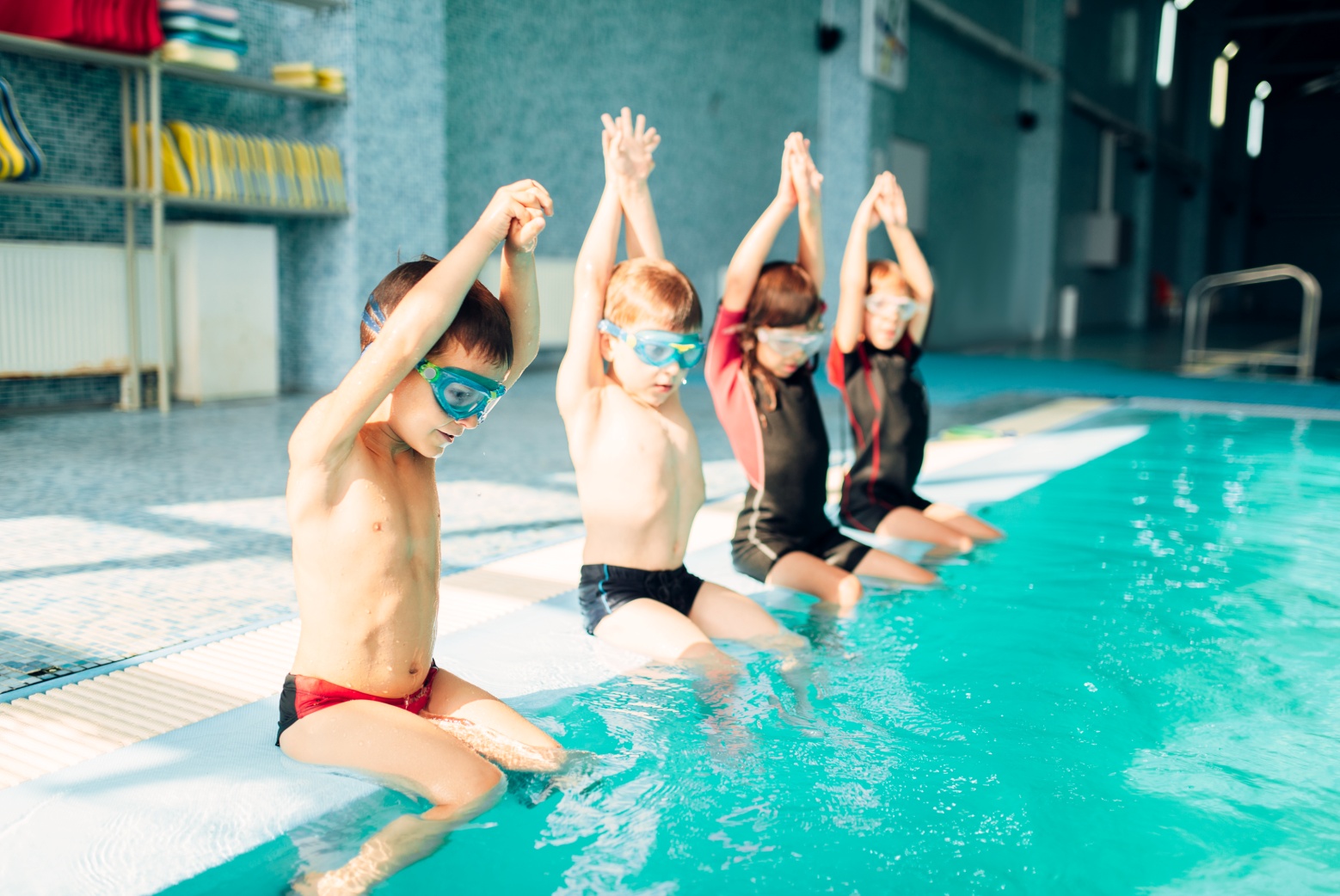 Kort om Green Sport Facility by Green KeyGreen Sport Facility er et Sub-brand eller på dansk tilhørende mærke til Green Key, som sikrer, at krav, udtryk og indhold passere til idrætsanlæg og deres brugere.Green Sport Facility tildeles idrætsanlæg, der ønsker at gøre en ekstra indsats for at være bæredygtige og passe på miljøet.For at få tildelt Green Sport Facility, er det nødvendigt at leve op til en række kriterier, som ses på side 4.Såfremt du er interesseret i at ansøge om Green Sport Facility, kan du kontakte HI, der vil hjælpe med ansøgningen.Om kriterierneHvis virksomheden vil opnå Green Sport Facility skal en række kriterier efterleves. obligatoriske kriterier, som skal opfyldes inden tildelingenpointkriterier, som giver 1 til 5 point, afhængig af kriteriets vægtning. Alle obligatoriske kriterier og min. 30 % af de relevante pointkriterier skal være opfyldt ved tildelingen.ForudsætningEn forudsætning er, at idrætsanlægget lever op til relevant og gældende miljølovgivning, bygningsreglement, spildevandsbekendtgørelsen etc.Restaurant, butikker og lignende aktiviteter, der har sammenhæng med idrætsanlægget, er også omfattet af dette kriteriesæt. GebyrDet årlige gebyr pr. virksomhed udgør kr. 4.800 for små og mellem anlæg og kr. 8.600 for store anlæg. Grænsen mellem lille, mellem og stort anlæg fås hos HI eller kan ses på hjemmesiden.Beskrivelse af procedureNedenstående skema (s. 5-17) øjnes igennem for at se om en mærkning er muligt og udfyldes herefter så godt som muligt. Evt. spørgsmål eller hjælp til udfyldelse af skemaet kan fås fre HI eller ved besøg af en konsulent.X 		Betyder at kriteriet er opfyldt.0		Betyder, at virksomheden ikke opfylder kravet. % 		Betyder ”Ikke relevant” eller ”Ingen indflydelse på”.KonsulentbesøgVed indledende konsulentbesøg færdiggøres skemaet, og der udarbejdes sammen miljøprocedure, mål, affaldsplan, aktiviteter og informationsmateriale, som er målrettet idrætsanlægget.Kontrolbesøget foretages af HI eller en person udpeget af sekretariatet. Omkostninger til kontrolbesøget afholdes af Green Sport Facility, mens alle udgifter til evt. konsulentbistand, nødvendige investeringer m.v. afholdes af anlægget.Indstilling til JuryEfter besøget, og når al dokumentation er fremsendt, vil pointkriterierne sammentælles, og ansøgningen sendes til behandling hos en Jury, der træffer den endelige afgørelse om tildelingen af Green Sport Facility. Juryen kan også komme med anbefalinger og yderligere forslag til tiltag.TildelingRetten til Green Sport Facility gives for det år, der er ansøgt. Dog kan det fratages, hvis det erfares at opfyldelsen af kriterierne misligholdes.OpfølgningIdrætsanlægget får igen besøg efter det første år, og efterfølgende hvert tredje år. Hvert efterår vil dele af kriterierne blive tjekket, hvor medlemmer skal indsende udvalgt dokumentation for opfyldelse til Sekretariatet i forhold til at fastholde Green Sport Facility året efter.Samlet kriterier for Green Sport FacilityOm idrætsanlæggetOpsamling af Pointkriterier1.0 Miljøprocedure og -mål2.0 Kollegaer3.0 Gæsteinformation4.0 Vand5.0 Rengøring6.0 Affald7.0 Energi 8.0 Fødevarer9. Specifikke faciliteter10. Udeområde11.0 Natur12. Administration og indkøbBilag 1.0a Miljøprocedure og -målBilag 1.0b Forslag til årlige miljømål, men find gerne selv på flere fx kig på pointkriterier, som ikke opfyldesBilag 6.1 - Affaldsplan for anlæggetAffaldsafhentningMulighed for forbedringerDer er foretaget en analyse af affaldssortering, og der kom følgende forslag til forbedringer, som nu undersøges:Interne arbejdsgangeBud på interne arbejdsgange som kan rettes til af anlæggetLedelseLedelsen er ansvarlig for:At der udarbejdes en affaldsplan i samarbejde med tekniske og evt. øvrigt personaleAt personalet informeres og holdes orienteret om affaldshåndtering via personalemøder og oplæringAt indkøbere indgår aftaler med leverandører vedr. returemballage og emballageminimeringAt gæsterne informeres om stedets affaldssortering, og hvad de kan gøreTeknisk afdeling/personale:Teknisk afdeling er ansvarlig for:At sortere og håndtere almindelig og miljøskadeligt affald på en sikker måde.At der er information såsom piktogrammer (og evt. uddybning) på affaldsbeholderneAt indgå aftaler med transportører af affaldAt bringe det resterende affald på genbrugsstationenAt beregne om der kan opnås økonomiske besparelser ved optimering af sorteringenØvrige personale:Alt personale skal sortere brændbart affald, flasker og pantemballageKontor skal sortere papir/aviser i de opsatte papkasserRengøringspersonale skal sortere papir/aviser, pant og dåserEvt. køkkenpersonale skal sortere pap, dåser i sæk, plastik i sæk, madaffald i affaldsspande/kværn og leverandørkasser.Information til personale:Der er piktogrammer og/eller tekst på beholdernePersonalet får udleveret ark for det pågældende område, og der gøres status årligt på personalemødeNyt personale får udleveret ark og orienteres af den nærmeste lederGæst/brugereBrugerne skal have mulighed for at sortere det mest relevante affaldI offentlige områder herunder toiletter er der affaldsspande til restaffaldVed indgang tager imod aviser/papir, flasker med og uden pantI evt. mødelokaler er der affaldsspande for brændbart og papirbakke. Flasker stilles på bordet.Gæsten informeres via opslag og kort tekst på hjemmesidenBilag 10.1 Miljøvurdering af områdetBilag 12.1 - Indkøbsprocedure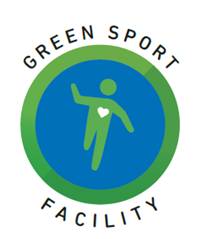 Green Sport Facility Kriterier og ansøgningsskemaGældende fra maj 2020KriteriumType1.0MiljøledelseIdrætsanlægget har skrevet procedure for miljøindsatsen.
Obligatorisk1.10MiljøledelseIdrætsanlægget skal hvert år fastsætte og gennemføre minimum 2 miljømål.Obligatorisk2.0KollegaerInspektøren eller den miljøansvarlige medarbejder uddanner, informerer og involverer kollegaer i forhold til Green Sport Facility og om hvordan de støtter op om den bæredygtige indsats.Obligatorisk3.0Gæste-informationIdrætsanlægget har synlig information om Green Sport Facility på anlægget og hjemmesiden, og om hvordan gæsterne kan hjælpe med miljøindsatsen.Obligatorisk4.0VandIdrætsanlægget måler og vurderer vandforbruget og har iværksat og planlægger tiltag for at spare på vandet.Obligatorisk5.0RengøringIdrætsanlægget gør miljøvenligt rent primært med miljømærkede rengøringsprodukter og med procedure for at spare på rengøringsprodukter, vand og energi.Obligatorisk5.10VaskIdrætsanlæggets vasker med miljømærkede vaskemidler eller på miljømærket vaskeri.Obligatorisk6.0AffaldIdrætsanlægget har en affaldsplan og sorterer affaldet efter kommunens anvisninger i flest mulige og minimum 4 fraktioner.Obligatorisk7.0EnergiIdrætsanlægget måler og vurderer energiforbruget og har iværksat og planlægger tiltag for at spare på energien.Obligatorisk8.0FødevareIdrætsanlægget eget udbud af mad er miljøvenligt med fokus på økologi, lokale og sæsonens varer og minimerer madspild.Obligatorisk9.0Specifikke faciliteterDer stilles særlige miljøkrav til idrætsanlæggets specifikke faciliteter, såsom grønne anlæg, sport-, svømme- og issportshaller og butik.Obligatorisk10.0UdeområdeIdrætsanlæggets udeområder miljøvurderes og beskyttes, og der anvendes ikke kemiske ukrudtsbekæmpelsesmidler. Ukrudtsbekæmpelsesmidler der er godkendt af Miljøstyrelsen må dog benyttes, hvor der er lovkrav om bekæmpelse af specielle planter.Obligatorisk11.0NaturIdrætsanlægget informerer om, hvordan gæsterne passer på området og giver forslag til aktiviteter, som bidrager til viden om natur- og miljøbeskyttelse.Obligatorisk12.0Administration og indkøbIdrætsanlægget har en grøn indkøbsprocedure og køber primært miljø- og energimærkede produkter.ObligatoriskUdfyldesVirksomhedens navnGadePostnr. ByLandsdelOfficiel telefonnr.Officiel e-mailHjemmeside adresseByggeårEvt. lukkeperiodeHele/dele af bygninger som er fredetPersonale UdfyldesAntal ansatteNavn på lederTitel på lederDirekte telefon (direktør/leder)Direkte e-mail (direktør/leder)Navn på miljøkontakt/ansvarligTitel på miljøkontakt/ansvarligDirekte telefon (miljøkontakt)Direkte e-mail (miljøkontakt)Evt. supplerende kontaktpersonEvt. titel supplerende kontaktpersonOmrådeAntal 
pointUd af1Miljøledelse002Kollegaer3Gæsteinformation4Vand5Rengøring6Affald7Energi8Fødevare9Specifikke faciliteter10Udeområde11Mad og natur12AdministrationI altProcent (min 30 %)Specifikke faciliteter Har grønne anlæg – Se pkt. 9 Har sportshal – Se pkt. 9  Har fitnessområde – Se pkt. 9  Har issportshal – Se pkt. 9 Har svømmehal – Se pkt. 9 Har spisested – Se pkt. 8. Har butik – Se pkt. 9KriteriumType1a.MiljøledelseIdrætsanlægget har en procedure, som hjælper stedet med at nedbringe ressourceforbruget og lave miljøforbedringer 
Se bilag 1.0Obligatorisk1b.MiljøledelseIdrætsanlægget skal hvert år fastsætte og gennemføre minimum 2 miljømål.Brug bilag 1.0ObligatoriskObligatorisk (O) Udpeget miljøansvarligt (O1.1) Har en miljøprocedure (O1.2) Vil hvert år gennemføre min 2 miljømål (O1.3) – Se liste med forslag i bilag 1.0 Samler miljømateriale i mappe eller elektronisk (O1.4) Gennemgår hvert år stedets miljøindsats (O1.5) Inddrager samarbejdspartnere (O1.6)Pointkriterier (P)IngenKommentarerKriteriumType2.0KollegaerInspektøren eller den miljøansvarlige medarbejder uddanner, informerer og involverer kollegaer i forhold til Green Sport Facility og om hvordan de støtter op om den bæredygtige indsats.ObligatoriskObligatorisk (O) Ledelse har besluttet at arbejde med miljøindsatsen (O2.1) Minimum et årligt personalemøde skal have bæredygtighed på dagsordenen (O2.2) Kollegaer spørges om deres forslag til miljøforbedringer (O2.3) Kollegaer instrueres om Green Sport Facility, og hvordan de bidrager til en miljøvenlig drift af organisationen (O2.4) Beskrivelse af hvordan nye kollegaer sættes ind i miljøarbejdet (O2.5) Miljømedarbejdere skal efter tildelingen deltage i kursus om miljøforhold (O2.6) Tæt samarbejde med kommunen og andre relevante samarbejdspartnere (O2.7)Pointkriterier (P) Nedsat miljøgruppe med kollegaer (P2.11) – 5 point Kollega på miljøkursus/uddannelse (P2.12) – 5 point Kollegakonkurrencer iværksættes (P2.13) – 3 point KommentarerKriteriumType3.0Gæste-informationIdrætsanlægget har synlig information om Green Sport Facility på anlægget og hjemmesiden, og om hvordan gæsterne kan hjælpe med miljøindsatsen.ObligatoriskObligatorisk (O) Synlig information om Green Sport Facility på anlægget (O3.1) ved tildeling Synlig information om Green Sport Facility på hjemmesiden (O3.2) ved tildeling Idrætsanlægget informerer gæster om offentlig transport (O3.3)  Synligt hvordan der kan cykles og gås til idrætsanlægget (O3.4) Gæster kan komme med forslag og ideer til miljøarbejdet (O3.5)Pointkriterier (P) Opslag med miljøråd på Facebook, Instagram og andre sociale medier (P3.10) - 3 point Miljøindhold og råd på hjemmeside (P3.11) - 4 point Miljøråd sendes direkte til faste brugere og forening (P3.12) -5 point Brugergruppe med foreninger med fokus på miljøforhold (P3.13) -5 pointKommentarerKriteriumType4.0VandIdrætsanlægget måler og vurderer vandforbruget og har iværksat og planlægger tiltag for at spare på vandet.ObligatoriskObligatorisk (O) Har vandmåler (O4.1) Forbrug aflæses hver måned i sæsonen (O4.2)  Anlægget har fast procedure for indberetning af utætte VVS-installationer (O4.3) Håndvaske i baderum og ved toiletter er vandbesparende med max 5 l/min på (O4.4) Brusere i baderum er med max 9 l/min (O4.5) Centrale gæstetoiletter er med dobbeltskyl (O4.6) Sensor på urinaler (O4.7) Affaldsspand på hvert toilet (O4.8) Vandspareråd til gæster (O4.9) Har hytter Håndvaske er vandbesparende med max 5 l/min (O4.4b) Vandsparende brusere med max 9 l/min) (O4.5b) Har svømmefaciliteter Swimmingpool kontrolleres regelmæssigt for lækager (O4.3b)Pointkriterier (P) Har bimålere (P4.11) – 3 point Sensor på vandhaner på toilet (P4.12) – 3 point Alle toiletter er med dobbeltskyl (P4.13) – 3 point Sensor på hvert urinal (P4.14a) – 2 point Vandfrie urinaler (P4.14b) – 4 point Har regnvandstønde/-opsamling (P4.15) – 2 point Tidsstyrende brusere (trykknap eller betalingssystem) (P4.16) – 3 point Trykknap på alle påfyldningsvandhaner (P4.17) – 5 point Har hytter Dobbeltskyllende toiletter (P4.13b) – 4 point Har svømmefaciliteter Swimmingpool overdækkes om natten og i perioder hvor den ikke benyttes (P4.19) – 3 pointKommentarerKriteriumType5.0RengøringIdrætsanlægget gør miljøvenligt rent primært med miljømærkede rengøringsprodukter og med procedure for at spare rengøringsprodukter, vand og energi.Obligatorisk5.10VaskIdrætsanlægget vasker med miljømærkede vaskemidler eller på miljømærket vaskeri.ObligatoriskObligatorisk (O) Dispenser til sæbe ved vask (O5.1)  Al håndsæbe er miljømærket (O5.2)  Rengøringsmidler er uden klor (O5.3)  Min. 75 % af rengøringsmidler er miljømærkede (O5.4a)  Fast procedure for dosering af rengøringsmidler (O5.4b)  Bruger primært fiberklude (O5.5)  Hånd- og wc-papir er miljømærket (O5.6)  Rengøringsfolk eller -firma kender til stedets procedure for miljøvenlig rengøring (O5.7)  Klude, linned og håndklæder vaskes med miljømærkede vaskemidler eller på miljømærkede vaskerier (O5.8) Har svømmefaciliteter Information om afvaskning før brug (O5.9a) Rengøringsprocedure som sikrer mindre skidt i badevand (O5.9b)Pointkriterier (P) Undgår duftspray og parfume (P5.10) – 2 point Min. 90 % af rengøringsprodukterne er miljømærkede (P5.11) – 3 point Har automatisk doseringsanlæg for rengøringsmidler (P5.12) – 2 point Klude, børster og svampe er uden mikroplast (P5.13) – 2 pointKommentarerKriteriumType6.0AffaldIdrætsanlægget har en affaldsplan og sorterer affaldet efter kommunens anvisninger i flest mulige og minimum 4 fraktioner.ObligatoriskObligatorisk (O) Har affaldsplan (O6.1) – Se bilag 6.1 Sorteringsmuligheder ligger centralt (O6.2) Tilpas med affaldspande på anlægget og tæt på natur (O6.3a) Sikring af /låg på skraldespand, så affaldet ikke ryger, eller blæser, ud (O6.3b) Frasorterer affald i forhold til kommunens affaldsregulativ (O6.4a) Frasorterer affald i minimum 4 fraktioner (pant, glas, papir, pap, dåser/metal, madaffald etc.) (O6.4b) Frasorterer miljøfarligt affald (batterier, maling, lysstofrør/E-pære, kemikalier etc.) (O6.5) Kildesorteringsinformation såsom piktogrammer (O6.6) Leverandører tager kasser, paller mm. retur (O6.7) Har spisested Sorteringsmuligheder (O6.2b) Serverer primært postevand frem for kildevand (O6.8)Pointkriterier (P) Kan måle mængden af affald (P6.10) – 5 point Sorteringsmuligheder rundt på anlægget (P6.11) – 5 point Har lufthåndtørrer på toiletter (P6.12) – 2 point Undgår kildevand, hvor det er muligt (P6.13a) – 3 point Vandopfyldningsmuligheder ved aktiviteter (P6.13b) – 3 point Indsats for at minimere engangsplastik (P6.14) – 3 point Ekstra sorteringsinformation til loyale gæster (P6.15) – 2 point Haveaffald komposteres (P6.16) – 1 point Har svømmefaciliteter Sorteringsmuligheder (P6.17) – 3 pointKommentarerKriteriumType7.0EnergiIdrætsanlægget måler og vurderer energiforbruget og har iværksat og planlægger tiltag for at spare på energien.ObligatoriskObligatorisk (O) Måler energiforbrug månedligt i sæson (O7.1) Primært LED og alternativt energisparepærer eller lysstofrør (O7.2a) Belysning er behovsstyret med tidsstyring, bevægelses-/lydsensor eller skumringsanlæg(O7.2b) Manuel eller elektronisk varmestyring (O7.3) Ikke 1-lags vinduer i opvarmede områder (O7.4) Isoleringsforslag fra energimærkningen med en tilbagebetalingstid på under 3 år iværksættes (O7.5) Varmvandsrør er isolerede (O7.6) Ventilation, kedler og klimaanlæg styres, rengøres jævnligt og efterses årligt (O7.7) Gennemført energisyn/energimærkning inden for 10 år (O7.9)Området Tidsstyring eller skumringsanlæg (O7.2c) Har restaurant/butik Køle-, fryse og varmeskabe (-rum) samt ovne med intakte tætningslister (O7.8a) Har svømmefaciliteter  Timer eller behovsstyring af sauna, dampbad etc. (O7.8b)Pointkriterier (P) Har bimålere (P7.10) – 3 point Ingen halogen- og glødepærer på virksomheden (P7.11) – 3 point  Sensor på toiletter og baderum (P7.12) – 2 point Sensor på indendørs opholdsrum (P7.13) – 4 point Har CTS-anlæg (P7.14) – 5 point Ikke direkte el-radiatorer (P7.15) – 3 point  Køb af grøn strøm (P7.16a) – 4 point Solceller (P7.16b) – 5 point Varmepumper (P7.16c) – 5 point Jordvarme (P7.16d) – 5 point Salgs- og kaffeautomater slukkes om natten (P7.17) – 2 point Fokus på varmegenvindig eller recirkulation ved renovering og nyindkøb  (P7.18) – 4 pointKommentarerKriteriumType8.0FødevarerIdrætsanlægget eget udbud af mad er miljøvenligt med fokus på økologi, lokale og sæsonens varer og minimerer madspild.ObligatoriskObligatorisk (O) Har og står for spisested Registrerer sit forbrug af økologiske varer (O8.1) Går efter økologi ved indkøb (O8.2) Indsats for at minimere madspild (O8.3)Pointkriterier (P) Har og står for spisested Har Bronze i Det Økologiske Spisemærke (P8.10a) – 3 point Har Sølv i Det Økologiske Spisemærke (P8.10b) – 4 point Har Guld i Det Økologiske Spisemærke (P8.10c) – 5 point Har økologiske drikkevarer (P8.10d) – 3 point Aftaler med leverandør om at bruge lokale fødevarer (P8.11) – 3 point Aftaler med leverandør om at bruge sæsonens fødevarer (P8.12) – 3 point  Køber Fair Trade, MSC, ASC og Skånsomt Kystfiskeri etc., når det er muligt (P8.13) – 3 point Nedskrevet procedure for minimering af madspild (P8.14) – 3 point Har forpagtningsaftale Miljøkrav med i forpagtningsaftale (P8.15) – 5 point KommentarerKriteriumType9.0FaciliteterDer stilles særlige miljøkrav til idrætsanlæggets specifikke faciliteter, såsom grønne anlæg, sport-, svømme- og issportshaller og butik.ObligatoriskObligatorisk (O) Har grønne anlæg Banebelysning skal være behovsstyret senest 6 måneder efter tildelingen (O9.1a) Grus- og kunstgræsbaner optøning mimeres benytter kun miljømærkede produkter (O9.1b) Har sportshal  Sportshaller ikke opvarmet til over 18 grader (O9.2a) Ingen andre lokaler må opvarmes til over 20 grader (O9.2b) Opsætte energibesparende armaturer i haller ved udskiftning (O9.2c) Har issportshal Elforbrug aflæses dagligt (O9.3a) Nøgletal for el udarbejdes hvert kvartal (O9.3b) Stempelkompressorer er forsynet med frekvensomformer (O9.3c) Frekvensstyrede motorer i vandbehandlingsanlægget (O9.3d) Issportshallen forsynes med affugtningsaggregat inden et år (O9.3e) Har svømmehal Vandforbruget aflæses mindst én gang om ugen (O9.4a) Ved bortskaffelse af aktivt kul skal der forefindes deklaration (O9.4b)Pointkriterier (P) Har og står for butik Indkøber ofte miljømærkede produkter såsom Svanen og EU Blomsten (P9.10) – 5 point Indkøber økologiske varer (P9.11) – 3 point Indkøber lokale fødevarer (P9.12) – 3 point Indkøber sæsonens fødevarer (P9.13) – 3 point Køber Fair Trade, MSC etc., når det er muligt (P9.14) – 3 point Har grønne anlæg Nyanlagte kunststofbaner etableres med miljøvenligt gummi granulat eller sand (P9.15a) – 3 point Kunststofbaner etableres med værn og afbankningsområde (P9.15b) – 4 pointAKommentarerKriteriumType10.0UdeområdeIdrætsanlæggets udeområder miljøvurderes og beskyttes, og der anvendes ikke kemiske ukrudtsbekæmpelsesmidler. Ukrudtsbekæmpelsesmidler der er godkendt af Miljøstyrelsen må dog benyttes, hvor der er lovkrav om bekæmpelse af specielle planter.ObligatoriskObligatorisk (O) Udeområdet er miljøvurderet (O10.1) – Se bilag 10.1 Benytter ikke kemiske ukrudtsmidler (O10.2) – Undtaget ved særlige omstædigheder Benytter brænder, ukrudtsdug eller håndkraft til ukrudtsbekæmpelse (O10.3)  Kunstvanding undgås eller sker mellem kl. 18.00 til 7.00 (O10.4)  Respekterer fredningsbestemmelser og miljøbeskyttelser ved renovering og ombygning (O10.5)  Bekæmper invasive arter som bjørneklo og rynket rose (O10.6)  Benytter ude-opvarmning Behovsstyring af udeopvarmning (O10.7) Pointkriterier (P) Har el-plæneklipper (P10.10) – 3 point Bruger miljømærket maling til bygninger (P10.11) – 3 point Benytter ude-opvarmning Benytter infrarøde terrassevarmere (P10.12a) – 3 point Planlægger udeopholdsrum, så minimum opvarmning benyttes (P10.12b) – 3 point KommentarerKriteriumType11.0NaturIdrætsanlægget informerer om, hvordan gæsterne passer på området og giver forslag til aktiviteter, som bidrager til viden om natur- og miljøbeskyttelse.ObligatoriskObligatorisk (O) Information om omkringliggende natur (O11.1) Information om beskyttede områder fx Natura 2000 (O11.2) Ordning for lån eller leje cykler (O11.3)Pointkriterier (P) Information om øvrige miljømærkede virksomheder i område (P11.10) – 3 point Låne eller leje cykler på Idrætsanlægget (P11.11) – 3 point  Anbefaler, promoverer og udbyder natur- og miljøaktiviteter for gæsterne (P11.12) – 5 point Anbefaler andre miljømærkede turistvirksomheder (P11.13) – 3 pointKommentarerKriteriumType12.0AdministrationIdrætsanlægget har en grøn indkøbsprocedure og køber primært miljø- og energimærkede produkter.ObligatoriskObligatorisk (O) Har en grøn indkøbsprocedure eller en del af kommunens indkøbsprocedure (O12.1) Se 12.1. Elektronisk udstyr installeres med automatisk standby funktion (O12.2) Nyt elektronisk udstyr skal minimum have energimærke A eller andet energimærke (O12.3)  Trykt materiale sker på miljømærket papir og hos miljømærket leverandør (O12.4) Kopipapir og blokke er miljømærkede(O12.5)Pointkriterier (P) Alle printere er indstillet til dobbeltsidet (P12.10) – 3 point Har egen el-bil eller cykler til ansatte (P12.11) – 3 point Tilpas cykelstativer (P12.12) – 4 point Ladestander til elbiler (P12.13) – 4 point Ved lejemål indgås grønne lejekontrakter, som motiverer både lejer og udlejer (P12.14) – 5 point Har eget køkken Nyindkøbte hætte- og tunnelopvaskemaskiner følger indkøbsvejledning fra Energistyrelsen (P12.13a) – 3 point Opvaskemaskine har minimum Energimærke A (P12.13b) – 3 point Vaskemaskiner har minimum Energimærke A (P12.13c) – 3 pointKommentarerMiljøprocedureVi gør en indsats – både nu og i fremtiden - for at beskytte miljøet og naturen, hvor vi har mulighed for det i forhold til vores ressourcer. Vi lever op til Green Sport Facilitys kriterier og afsøger løbende nye muligheder for at forbedre vores miljøindsats.ÅrDatoMålMålMålAnsvarligAnsvarligGennemført dato20181-3-18
Sensor på gæstebadeværelserSensor på gæstebadeværelserSensor på gæstebadeværelserJens JensenJens Jensen20/10-1820181-3-18
Aktivitet: Brug sanserne for børnAktivitet: Brug sanserne for børnAktivitet: Brug sanserne for børnTina JensenTina Jensen20/6-18Nr.TemaMiljømål2KollegaerEtabler en miljøgruppeFind miljøambassadørerSpildkampagne fra sekretariatetUdfasning af plastik Mindre papir-kampagne3GæsteinformationSærlig gæsteindsatsSpørg til gæsternes holdning til bæredygtighedFind miljøambassadører4VandOpsamling af regnvandSpar på vandet-kampagne5Rengøring90 % miljømærkede rengøringsprodukterUdfase klude og svampe med mikroplastikInternt kursus i grøn rengøring6AffaldFjerne al kildevand og plastikemballageFrasortere madaffaldPapirsortering på hvert kontorFrasortere plastikInternt kursus i affaldssortering7EnergiSluk-lyset-kampagneSkifte endnu et område til LEDEndnu et område med behovsstyring af lysFokus på vedvarende energi8FødevareGå efter Det Økologiske SpisemærkeFinde lokale producenterVegetar-dag om måneden”Af hvad for en fisk” bør vi spise 9ButikKortlægning af og møder med lokale producenterIndsats for lokale fødevareoplevelser og Local Cooking10UdeområdeDiversitetsprojektBi-projektPlant-træ-kampagneEtabler urtehave, som børn kan passe11NaturPersonaletur til destinationens leverandørerAftale med naturvejleder eller naturcenter Fælles affaldskampagne fx fra DNOmråderensning med is til børnBrug sanserneFang insekter12AdministrationIndstil alle printere til dobbeltsidetDataAnlæggets navnAnsvarligDatoFormålFormålet med denne affaldsplan er at sikre en optimal og sikker sortering af affaldet, så mest muligt genanvendes, behandles med omhu og evt. opnå driftsbesparelser ved forbedringer. Ligeledes skal planen beskrive procedure og sikre at personale, leverandører og gæster ved, hvordan affaldet skal håndteres. Følgende henter vores affald fra anlæggetX affald hentes afKommunenRestaffald hentes afPap hentes af Papir hentes af:Flasker hentes afPant hentes afEvt. plastik hentes afEvt. madaffald hentes af Følgende bringes selv til genbrugsstation Følgende leverandører tager kasser og emballage med retur1Mål:Ansvarlig:Opgaver:Tidsramme:Ressourcer:Opfølgning:UdfyldesIdrætsanlæggets navnKort beskrivelse af stedetKort beskrivelse af aktiviteterÅbningstiderMulige miljøbelastningerAnlæggets udeområde:UdfyldesKort beskrivelse af udeområdeUde eller inde eller både/ogMiljøforhold ved stedetMulighed for transport fx offentlig transport, cykelstier, stativer etc.BrugereUdfyldesBrugertyperEstimerede brugerantalMulige miljøbelastningerØvrige samarbejdspartnereUdfyldesTyperAntalMulige miljøbelastningerLokal områdetUdfyldesKort beskrivelsePositiv indflydelseNegativ indflydelseFredede eller særlige sårbare områderEksempel på grøn indkøbsprocedureEksempel på grøn indkøbsprocedure”IDRÆTSANLÆG” vil gennem denne grønne indkøbspolitik løse vores opgaver med en så lille belastning af miljøet som muligt og bidrage til at støtte den miljøbevidste del af markedet. Hensynet til miljøet skal inddrages på lige fod med andre hensyn i planlægningen og udførelsen af virksomhedens indkøb.Ved indkøb fokuserer vi på pris, kvalitet, service, leveringssikkerhed, driftsomkostninger, arbejdsmiljø, etiske forhold og på de produkter og tjenesteydelser, som i deres livscyklus påvirker miljøet mindst muligt. Det betyder at:Vi foretrækker miljømærkede produkterVi formidler Green Sport Facility krav og ønsker videre til relevante leverandører Vi ønsker at købe de varer og tjenesteydelser, der under produktion, brug og bortskaffelse medfører mindst muligt ressourcespild og forureningVi er generelt positive overfor samarbejdspartnere, som gør en aktiv indsats for miljøet og konstant søger at nedbringe miljøbelastning i forbindelse med produktet eller tjenesteydelsen. Det kan være alt fra minimering af vand-, energi og kemikalieforbrug til benyttelsen af mindre og mere miljøvenlig emballage og indpakning, valg af transportform og meget mereVi sammenholder driftsomkostningerne med indkøbs-, etablerings- og vedligeholdelsesomkostningerne, da der ofte opnås en samlet pris- og miljømæssig besparelse selvom indkøbsprisen er højere. Ved forbedringer og renovation ser vi også på tilbagebetalingstiden.Vi tager stilling til kvantiteten, når vi bestiller varer, så vi på den ene side ikke køber for store partier, så vi får stort spild og lager samt på den anden side ikke bestiller for lidt, så miljøbelastningen bliver større ved øget transport og indpakning.Vi tager stilling til kvaliteten af produktet, så holdbarheden forøges og dermed minimere behovet for udskiftning og efterfølgende kassering af fx inventar. For at miljøgevinsten skal stå i et rimeligt forhold til arbejdsindsats og udgifter, skal det vurderes, hvor og hvordan vi får mest miljø for pengene.